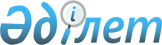 Жер қатынастары саласындағы мемлекеттік көрсетілетін қызметтер регламенттерін бекіту туралы
					
			Күшін жойған
			
			
		
					Солтүстік Қазақстан облысы әкімдігінің 2018 жылғы 8 ақпандағы № 32 қаулысы. Солтүстік Қазақстан облысының Әділет департаментінде 2018 жылғы 21 ақпанда № 4571 болып тіркелді. Күші жойылды - Солтүстік Қазақстан облысы әкімдігінің 2020 жылғы 16 наурыздағы № 59 қаулысымен
      Ескерту. Күші жойылды - Солтүстік Қазақстан облысы əкімдігінің 16.03.2020 № 59 (алғашқы ресми жарияланған күнінен кейін күнтізбелік он күн өткен соң қолданысқа енгізіледі) қаулысымен.
       "Мемлекеттік көрсетілетін қызметтер туралы" 2013 жылғы 15 сәуірдегі Қазақстан Республикасы Заңының 16-бабы 3-тармағына сәйкес Солтүстік Қазақстан облысының әкімдігі ҚАУЛЫ ЕТЕДІ: 
      1. Қоса беріліп отырған: 
      1) "Бүлінген жерлерді қалпына келтіру жобасын келісу және беру" мемлекеттік көрсетілетін қызмет регламенті;
      2) "Жер учаскелерінің бөлінетіндігі мен бөлінбейтіндігін айқындау" мемлекеттік көрсетілетін қызмет регламенті.
      2. "Солтүстік Қазақстан облысы әкімдігінің жер қатынастары басқармасы" коммуналдық мемлекеттік мекемесі мыналарды Қазақстан Республикасының заңнамасында белгіленген тәртіпте қамтамасыз етсін: 
      1) осы қаулыны "Қазақстан Республикасы Әділет министрлігінің Солтүстік Қазақстан облысының Әділет департаменті" республикалық мемлекеттік мекемесінде тіркеуді;
      2) осы әкімдік қаулысын мемлекеттік тіркеген күннен бастап күнтізбелік он күн ішінде оның мемлекеттік және орыс тіліндегі қағаз және электрондық түрдегі көшірмесін Қазақстан Республикасы Әділет министрлігінің "Республикалық құқықтық ақпарат орталығы" шаруашылық жүргізу құқығындағы республикалық мемлекеттік кәсіпорнының филиалы - Солтүстік Қазақстан аймақтық құқықтық ақпарат орталығына ресми жариялау және Қазақстан Республикасы нормативтік құқықтық актілерінің эталондық бақылау банкіне қосу үшін жолдауды;
      3) осы қаулыны ресми жариялағаннан кейін Солтүстік Қазақстан облысы әкімдігінің интернет-ресурсында орналастыруды.
      3. Осы қаулының орындалуын бақылау Солтүстік Қазақстан облысы әкімінің жетекшілік ететін мәселелер жөніндегі орынбасарына жүктелсін. 
      4. Осы қаулы алғашқы ресми жарияланған күнінен кейін күнтізбелік он күн өткен соң қолданысқа енгізіледі.  "Бүлінген жерлерді қалпына келтіру жобасын келісу және беру" мемлекеттік көрсетілетін қызмет регламенті 
      Ескерту. Регламент жаңа редакцияда - Солтүстік Қазақстан облысы әкімдігінің 11.06.2018 № 163 (алғашқы ресми жарияланған күнінен кейін күнтізбелік он күн өткен соң қолданысқа енгізіледі) қаулысымен. 1. Жалпы ережелер
      1. "Бүлінген жерлерді қалпына келтіру жобасын келісу және беру" мемлекеттік көрсетілетін қызмет регламенті (бұдан әрі - регламент) "Жер қатынастары саласындағы мемлекеттік көрсетілетін қызметтер стандарттарын бекіту туралы" Қазақстан Республикасы Премьер-Министрінің орынбасары - Қазақстан Республикасы Ауыл шаруашылығы министрінің 2017 жылғы 4 шілдедегі № 285 бұйрығымен (Нормативтік құқықтық актілерді мемлекеттік тіркеу тізілімінде № 15846 болып тіркелді) бекітілген "Бүлінген жерлерді қалпына келтіру жобасын келісу және беру" мемлекеттік көрсетілетін қызмет стандартына (бұдан әрі - стандарт) сәйкес әзірленді.
      "Бүлінген жерлерді қалпына келтіру жобасын келісу және беру" мемлекеттік көрсетілетін қызметін (бұдан әрі – мемлекеттік көрсетілетін қызмет) осы регламенттің 1-қосымшасына сәйкес Солтүстік Қазақстан облысының, аудандардың және облыстық маңызы бар қаланың жергілікті атқарушы органдары (бұдан әрі - көрсетілетін қызметті беруші) көрсетеді.
      Мемлекеттік қызмет жеке және заңды тұлғаларға (бұдан әрі – көрсетілетін қызметті алушы) тегін көрсетіледі. 
      Өтінішті қабылдау және мемлекеттік қызметті көрсету нәтижесін беру:
      1) көрсетілетін қызметті берушінің кеңсесі;
      2) Осы регламенттің 2-қосымшасына сәйкес "Азаматтарға арналған үкімет" мемлекеттік корпорациясы (бұдан әрі – Мемлекеттік корпорация) арқылы жүзеге асырылады.
      Өтінішті қабылдау және мемлекеттік қызметті көрсету нәтижесін беру көрсетілетін қызметті берушімен сағат 13.00-ден 14.30-ға дейінгі түскі үзіліспен сағат 9.00-ден 17.30-ға дейін жүзеге асырылады. 
      Мемлекеттік қызмет алдын ала жазылусыз және жеделдетіп қызмет көрсетусіз, кезек күту тәртібімен жер учаскесінің орналасқан орны бойынша көрсетіледі;
      Мемлекеттік қызмет Мемлекеттік корпорациясымен жер учаскесінің орналасқан орны бойынша жеделдетіп қызмет көрсетусіз "электрондық кезек" тәртібімен көрсетіледі, "электрондық үкіметтің" www.egov.kz веб-порталы (бұдан әрі – портал) арқылы электрондық кезекті броньдауға болады. 
      Ескерту. 1-тармаққа өзгеріс енгізілді - Солтүстік Қазақстан облысы әкімдігінің 03.05.2019 № 123 (алғашқы ресми жарияланған күнінен кейін күнтізбелік он күн өткен соң қолданысқа енгізіледі) қаулысымен.


      2. Мемлекеттік қызметті көрсету нысаны: қағаз түрінде.
      3. Мемлекеттік қызметті көрсету нәтижесі – бүлінген жерлерді қалпына келтіру жобасын бере отырып, жазбаша келісу не осы регламенттің 6-тармағында көзделген негіздер бойынша мемлекеттік қызметті көрсетуден бас тарту туралы уәжді жауап.
      4. Мемлекеттік қызметті көрсету нәтижесін беру нысаны: қағаз түрінде. 2. Мемлекеттік қызметті көрсету процесінде көрсетілетін қызметті берушінің құрылымдық бөлімшелерінің (қызметкерлерінің) іс-қимылы тәртібін сипаттау
      5. Көрсетілетін қызметті алушы (не сенімхат бойынша оның өкілі), оның ішінде жеңілдіктері бар адамдар Мемлекеттік корпорацияға және көрсетілетін қызметті берушіге жүгінген кезде мемлекеттік қызмет көрсету бойынша рәсімді (іс-қимылды) бастауға негіздеме бір данада мыналарды ұсыну болып табылады:
      1) стандартқа 1-қосымшаға сәйкес нысан бойынша бүлінген жерлерді қалпына келтіру жобасын келісуге арналған өтініш;
      2) жеке басты куәландыратын құжат (жеке басты сәйкестендіру үшін қажет етіледі); 
      3) бүлінген жерлерді қалпына келтіру жобасы. 
      Көрсетілетін қызметті алушылардан ақпараттық жүйелерден алуға болатын құжаттарды талап етуге жол берілмейді.
      Жеке басты куәландыратын құжаттар туралы, заңды тұлғаны тіркеу (қайта тіркеу), дара кәсіпкерді тіркеу туралы не дара кәсіпкер ретінде қызметінің басталғаны туралы мәліметтерді көрсетілетін қызметті беруші және Мемлекеттік корпорация жұмыскері "электрондық үкімет" шлюзі арқылы тиісті мемлекеттік ақпараттық жүйелерден алады. 
      Көрсетілетін қызметті алушы мемлекеттік көрсетілетін қызмет регламенттің осы тармағында көзделген тізбеге сәйкес құжаттардың толық топтамасын бермеген жағдайда, Мемлекеттік корпорацияның жұмыскері мемлекеттік көрсетілетін қызмет стандартына 2-қосымшаға сәйкес нысан бойынша өтінішті қабылдаудан бас тарту туралы қолхат береді. 
      Ескерту. 5-тармақ жаңа редакцияда - Солтүстік Қазақстан облысы әкімдігінің 03.05.2019 № 123 (алғашқы ресми жарияланған күнінен кейін күнтізбелік он күн өткен соң қолданысқа енгізіледі) қаулысымен.


      6. Мемлекеттік қызметті көрсетуден бас тартуға мыналар негіз болып табылады:
      1) көрсетілетін қызметті алушы мемлекеттік көрсетілетін қызметті алу үшін ұсынған құжаттардың және (немесе) олардағы деректердің (мәліметтердің) дұрыс еместігінің анықталуы;
      2) көрсетілетін қызметті алушыға қатысты соттың заңды күшіне енген үкімінің болуы, оның негізінде көрсетілетін қызметті алушының мемлекеттік көрсетілетін қызметті алумен байланысты арнаулы құқығынан айырылған болуы.
      7. Мемлекеттік қызметті көрсету процесінің құрамына кіретін әрбір рәсімнің (іс-қимылдың) мазмұны, оның орындалу ұзақтығы:
      1) көрсетілетін қызметті берушінің кеңсе қызметкері көрсетілетін қызметті алушыдан не Мемлекеттік корпорация қызметкерінен құжаттарды қабылдайды, өтінішті тіркейді және көрсетілетін қызметті берушінің басшысына жібереді - 15 (он бес) минут;
      2) көрсетілетін қызметті берушінің басшысы құжаттармен танысады, өтінішке қарар қояды, жауапты орындаушыны анықтайды - 3 (үш) сағат;
      3) көрсетілетін қызметті берушінің жауапты орындаушысы өтінішті қарайды және мемлекеттік қызметті көрсету нәтижесін дайындайды - күнтізбелік 14 (он төрт) күн;
      4) көрсетілетін қызметті берушінің басшысы мемлекеттік қызметті көрсету нәтижесіне қол қояды - 3 (үш) сағат;
      5) көрсетілетін қызметті берушінің кеңсе қызметкері көрсетілетін қызметті алушыға мемлекеттік қызметті көрсету нәтижесін береді немесе Мемлекеттік корпорация қызметкеріне жібереді - 15 (он бес) минут.
      8. Келесі рәсімді (іс-қимылды) орындауды бастауға негіз болатын мемлекеттік қызметті көрсету бойынша рәсімнің (іс-қимылдың) нәтижесі: 
      1) өтінішті тіркеу;
      2) өтінішпен танысу, қарар қою, жауапты орындаушыны анықтау;
      3) өтінішті қарастыру, мемлекеттік қызметті көрсету нәтижесін дайындау;
      4) мемлекеттік қызметті көрсету нәтижесіне қол қою;
      5) мемлекеттік қызметті көрсету нәтижесін беру. 3. Мемлекеттік қызметті көрсету процесінде көрсетілетін қызметті берушінің құрылымдық бөлімшелерінің (қызметкерлерінің) өзара іс-қимылы тәртібін сипаттау
      9. Мемлекеттік қызметті көрсету процесіне қатысатын көрсетілетін қызметті берушінің құрылымдық бөлімшелерінің (қызметкерлерінің) тізбесі:
      1) көрсетілетін қызметті беруші кеңсесінің қызметкері;
      2) көрсетілетін қызметті берушінің басшысы;
      3) көрсетілетін қызметті берушінің жауапты орындаушысы.
      10. Әрбір рәсімнің (іс-қимылдың) ұзақтығын көрсете отырып, құрылымдық бөлімшелер (қызметкерлер) арасындағы рәсімдердің (іс-қимылдардың) реттілігін сипаттау:
      1) көрсетілетін қызметті берушінің кеңсе қызметкері көрсетілетін қызметті алушыдан не Мемлекеттік корпорация қызметкерінен құжаттарды қабылдайды, өтінішті тіркейді және көрсетілетін қызметті берушінің басшысына жібереді - 15 (он бес) минут;
      Көрсетілетін қызметті алушы мемлекеттік көрсетілетін қызмет стандартында көзделген тізбеге сәйкес құжаттардың толық топтамасын бермеген және (немесе) қолданылу мерзімі өтіп кеткен құжаттарды берген жағдайда, көрсетілетін қызметті беруші өтінішті қабылдаудан бас тартады;
      2) көрсетілетін қызметті берушінің басшысы құжаттармен танысады, өтінішке қарар қояды, жауапты орындаушыны анықтайды - 3 (үш) сағат;
      3) көрсетілетін қызметті берушінің жауапты орындаушысы өтінішті қарайды және мемлекеттік қызметті көрсету нәтижесін дайындайды - күнтізбелік 14 (он төрт) күн;
      4) көрсетілетін қызметті берушінің басшысы мемлекеттік қызметті көрсету нәтижесіне қол қояды - 3 (үш) сағат;
      5) көрсетілетін қызметті берушінің кеңсе қызметкері көрсетілетін қызметті алушыға мемлекеттік қызметті көрсету нәтижесін береді не Мемлекеттік корпорация қызметкеріне жібереді - 15 (он бес) минут.
      11. Мемлекеттiк қызметті көрсету процесiнде көрсетiлетiн қызметті берушiнiң құрылымдық бөлiмшелерiнiң (қызметкерлерiнiң) рәсімдері (іс-қимылдары), өзара iс-қимылдары реттілігін толық сипаттау, сондай-ақ мемлекеттік қызметті көрсету процесінде өзге де көрсетілетін қызметті берушілермен және (немесе) Мемлекеттік корпорациямен өзара іс-қимыл тәртібін және ақпараттық жүйелерді пайдалану тәртібін сипаттау осы регламентке 3-қосымшаға сәйкес мемлекеттік қызметті көрсетудің бизнес-процестерінің анықтамалығында көрсетіледі. 4. Мемлекеттік қызметті көрсету процесінде Мемлекеттік корпорациямен және (немесе) өзге де көрсетілетін қызметті берушілермен өзара іс-қимыл тәртібін, сондай-ақ ақпараттық жүйелерді пайдалану тәртібін сипаттау
      12. Мемлекеттік корпорацияға жүгінген кезде мемлекеттік қызметті көрсету бойынша іс-қимылды бастауға негіздеме Мемлекеттік корпорация қызметкерінің көрсетілетін қызметті алушыдан құжаттар топтамасын қабылдауы болып табылады. 
      13. Мемлекеттік қызметті көрсету процесінің құрамына кіретін әрбір рәсімнің (іс-қимылдың) мазмұны, оның орындалу ұзақтығы:
      1) Мемлекеттік корпорацияның қызметкері өтініштің дұрыс толтырылуын және көрсетілетін қызметті алушы ұсынған құжаттар топтамасының осы регламенттің 5-тармағына сәйкес толықтығын тексереді - 5 (бес) минут. 
      Көрсетілетін қызметті алушы құжаттардын толық топтамасын бермеген жағдайда, Мемлекеттік корпорацияның қызметкері өтінішті қабылдаудан бас тартады және стандарттың 2-қосымшасына сәйкес нысан бойынша құжаттарды қабылдаудан бас тартылғаны туралы қолхат береді.
      Құжаттардың толық топтамасы тапсырылған кезде Мемлекеттік корпорацияның қызметкері оларды "Халыққа қызмет көрсету орталықтарына арналған ықпалдастырылған ақпараттық жүйе" ақпараттық жүйесінде (бұдан әрі – ХҚКО ЫАЖ) тіркейді және көрсетілетін қызметті алушыға тиісті құжаттардың қабылданғаны туралы қолхат береді;
      2) егер Қазақстан Республикасының заңдарында өзгеше көзделмесе, Мемлекеттік корпорацияның қызметкері ақпараттық жүйелерде қамтылған, заңмен қорғалатын құпияны құрайтын мәліметтерді пайдалануға көрсетілетін қызметті алушының жазбаша келісімін алады – 5 (бес) минут;
      3) Мемлекеттік корпорацияның қызметкері көрсетілетін қызметті алушының жеке басын сәйкестендіреді, көрсетілетін қызметті алушы жайында тиісті ақпаратты және берілген құжаттардың тізімін ХҚКО ЫАЖ-ға енгізеді, көрсетілетін қызметті алушыға тиісті құжаттардың қабылдағаны туралы қолхат береді – 5 (бес) минут; 
      4) Мемлекеттік корпорацияның қызметкері құжаттар топтамасын дайындайды және оны көрсетілетін қызметті берушіге курьерлік немесе осыған уәкілетті өзге де байланыс арқылы жібереді – 1 (бір) жұмыс күні; 
      5) көрсетілетін қызметті беруші мемлекеттік қызметті көрсету процесінде көрсетілетін қызметті берушінің құрылымдық бөлімшелерінің (қызметкерлерінің) өзара іс-қимылы тәртібін сипаттауға сәйкес рәсімдерді (іс-қимылдарды) жүзеге асырады;
      6) Мемлекеттік корпорация қызметкері қолхат негізінде жеке басты куәландыратын құжатты көрсеткен кезде мемлекеттік қызметті көрсету нәтижесін береді - 15 (он бес) минут. 
      14. Мемлекеттiк қызметті көрсету процесiнде көрсетiлетiн қызметті берушiнiң құрылымдық бөлiмшелерiнiң (қызметкерлерiнiң) рәсімдері (іс-қимылдары), өзара iс-қимылдары реттілігін толық сипаттау, сондай-ақ мемлекеттік қызметті көрсету процесінде өзге де көрсетілетін қызметті берушілермен және (немесе) Мемлекеттік корпорациямен өзара іс-қимыл тәртібін және ақпараттық жүйелерді пайдалану тәртібін сипаттау осы регламентке 3-қосымшаға сәйкес мемлекеттік қызметті көрсетудің бизнес-процестерінің анықтамалығында көрсетіледі. 5. Мемлекеттік қызметті, оның ішінде Мемлекеттік корпорация арқылы көрсетілетін мемлекеттік қызметті көрсету ерекшеліктері ескеріле отырып қойылатын өзге де талаптар
      15. Тіршілік әрекетін шектейтін ағза функцияларының тұрақты бұзушылығы бар, денсаулығы нашар көрсетілетін қызметті алушыларға, қажет болған жағдайда, мемлекеттік қызметті көрсету үшін құжаттарын қабылдауды Бірыңғай байланыс орталығы 1414, 8 800 080 7777 арқылы жүгіну жолымен Мемлекеттік корпорацияның қызметкері тұрғылықты жеріне барып жүргізеді.
      16. Мемлекеттік қызметті көрсету үшін көрсетілетін қызметті алушыларға күту мен қажетті құжаттарды дайындау уақытында жағдайлар жасалады (күтуге арналған креслолар, қажетті құжаттардың тізбесі мен оларды толтыру үлгілері бар стендтермен жарақталған құжаттарды толтыруға арналған орындар), өртке қарсы қауіпсіздік шаралары қабылданады.
      Көрсетілетін қызметті берушінің және Мемлекеттік корпорацияның ғимараттары мүмкіндігі шектеулі адамдардың кіруіне арналған пандустары бар кіреберіспен жабдықталған болады.
      17. Мемлекеттік қызметті көрсету орындарының мекенжайлары:
      1) Ауыл шаруашылығы министрліктің www.moa.gov.kz интернет-ресурсында;
      2) көрсетілетін қызметті берушінің www.moa.gov.kz интернет-ресурсындағы "Мемлекеттік көрсетілетін қызметтер" бөлімінің "Мемлекеттік қызмет көрсету орындарының мекенжайлары" – "Жергілікті атқарушы органдар" кіші бөлімінде;
      3) Мемлекеттік корпорацияның www.gov4c.kz интернет-ресурсында орналастырылған. 
      Ескерту. 17-тармақ жаңа редакцияда - Солтүстік Қазақстан облысы әкімдігінің 03.05.2019 № 123 (алғашқы ресми жарияланған күнінен кейін күнтізбелік он күн өткен соң қолданысқа енгізіледі) қаулысымен.


      18. Көрсетілетін қызметті алушының порталдың "жеке кабинеті" арқылы қашықтықтан қол жеткізу режимінде, сондай-ақ Бірыңғай байланыс орталығы арқылы мемлекеттік қызметті көрсетудің тәртібі мен мәртебесі туралы ақпарат алуға мүмкіндігі бар.
      19. Бірыңғай байланыс-орталығы: 1414, 8 800 080 7777. Көрсетілетін қызметті берушінің тізбесі: Мемлекеттік корпорация тізбесі: Мемлекеттік қызметті көрсетілетін қызметті берушінің кеңсесі арқылы көрсету кезінде "Бүлінген жерлерді қалпына келтіру жобасын келісу және беру" мемлекеттік қызметін көрсетудің бизнес-процестерінің анықтамалығы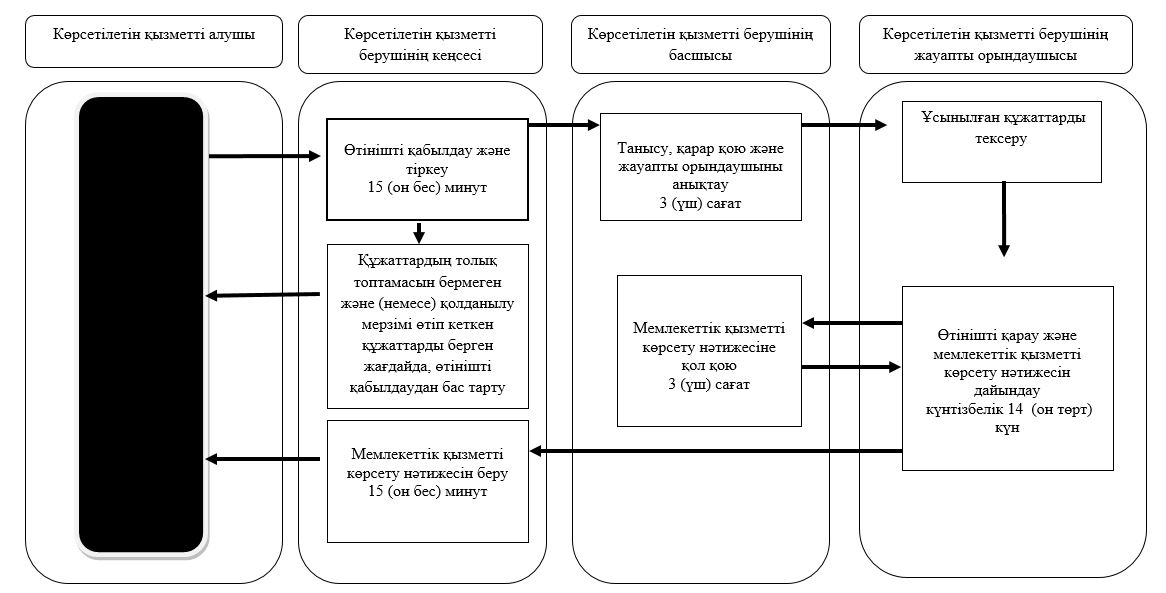  Мемлекеттік қызметті Мемлекеттік корпорация арқылы көрсету кезінде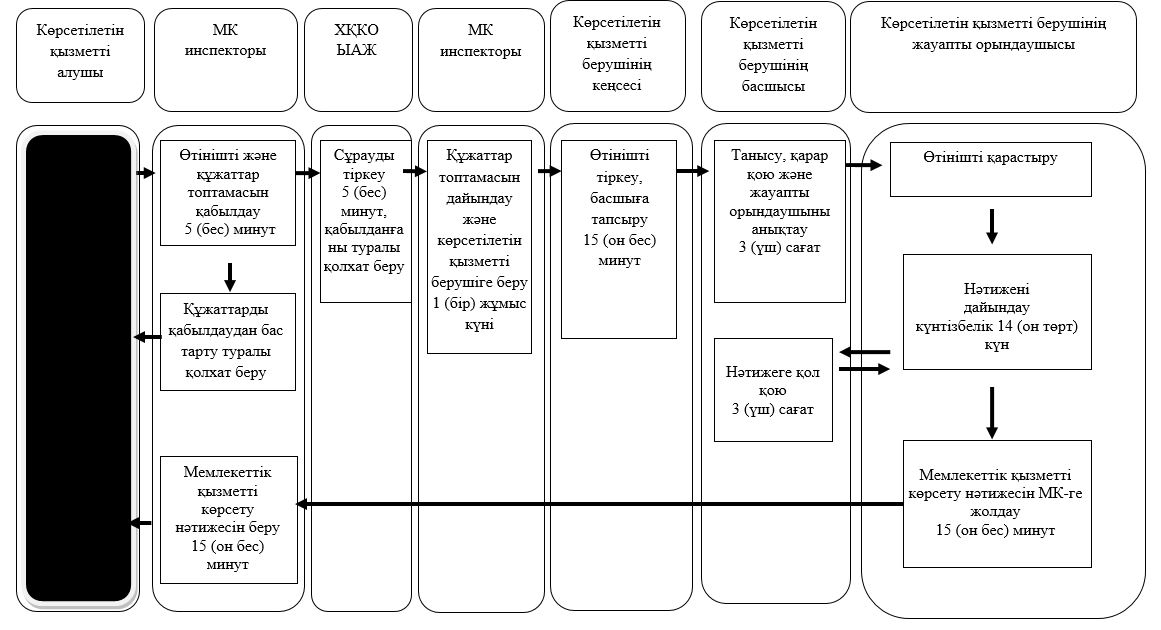 
      Шартты белгілер: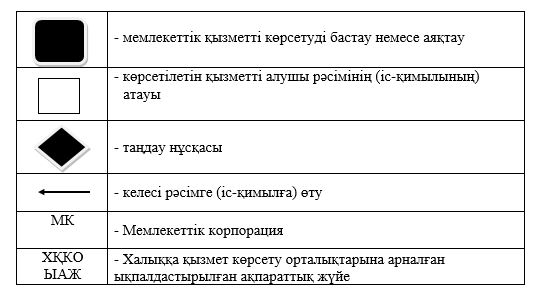  "Жер учаскелерінің бөлінетіндігі мен бөлінбейтіндігін айқындау" мемлекеттік көрсетілетін қызмет регламенті 
      Ескерту. Регламент жаңа редакцияда - Солтүстік Қазақстан облысы әкімдігінің 11.06.2018 № 163 (алғашқы ресми жарияланған күнінен кейін күнтізбелік он күн өткен соң қолданысқа енгізіледі) қаулысымен. 1. Жалпы ережелер
      1. "Жер учаскелерінің бөлінетіндігі мен бөлінбейтіндігін айқындау" мемлекеттік көрсетілетін қызмет регламенті (бұдан әрі - регламент) "Жер қатынастары саласындағы мемлекеттік көрсетілетін қызметтер стандарттарын бекіту туралы" Қазақстан Республикасы Премьер-Министрінің орынбасары - Қазақстан Республикасы Ауыл шаруашылығы министрінің 2017 жылғы 4 шілдедегі № 285 бұйрығымен (Нормативтік құқықтық актілерді мемлекеттік тіркеу тізілімінде № 15846 болып тіркелді) бекітілген "Жер учаскелерінің бөлінетіндігі мен бөлінбейтіндігін айқындау" мемлекеттік көрсетілетін қызмет стандартына (бұдан әрі - стандарт) сәйкес әзірленді.
      "Жер учаскелерінің бөлінетіндігі мен бөлінбейтіндігін айқындау" мемлекеттік көрсетілетін қызметін (бұдан әрі – мемлекеттік көрсетілетін қызмет) осы регламенттің 1-қосымшасына сәйкес Солтүстік Қазақстан облысының, аудандардың және облыстық маңызы бар қаланың жергілікті атқарушы органдары (бұдан әрі - көрсетілетін қызметті беруші) көрсетеді.
      Мемлекеттік қызмет жеке және заңды тұлғаларға (бұдан әрі – көрсетілетін қызметті алушы) тегін көрсетіледі. 
      Өтінішті қабылдау және мемлекеттік қызметті көрсету нәтижесін беру осы регламенттің 2-қосымшасына сәйкес "Азаматтарға арналған үкімет" мемлекеттік корпорациясы (бұдан әрі – Мемлекеттік корпорация) арқылы жүзеге асырылады.
      Мемлекеттік қызмет жер учаскесінің орналасқан орны бойынша жеделдетіп қызмет көрсетусіз "электрондық кезек" тәртібімен көрсетіледі, "электрондық үкіметтің" www.egov.kz веб-порталы (бұдан әрі – портал) арқылы электрондық кезекті броньдауға болады. 
      Ескерту. 1-тармаққа өзгеріс енгізілді - Солтүстік Қазақстан облысы әкімдігінің 03.05.2019 № 123 (алғашқы ресми жарияланған күнінен кейін күнтізбелік он күн өткен соң қолданысқа енгізіледі) қаулысымен.


      2. Мемлекеттік қызметті көрсету нысаны: қағаз түрінде.
      3. Мемлекеттік қызметті көрсету нәтижесі – жер учаскелерінің бөлінетіндігі мен бөлінбейтіндігін айқындау не осы регламенттің 6-тармағында көзделген негіздер бойынша мемлекеттік қызметті көрсетуден бас тарту туралы уәжді жауап.
      4. Мемлекеттік қызметті көрсету нәтижесін беру нысаны: қағаз түрінде. 2. Мемлекеттік қызметті көрсету процесінде көрсетілетін қызметті берушінің құрылымдық бөлімшелерінің (қызметкерлерінің) іс-қимылы тәртібін сипаттау
      5. Көрсетілетін қызметті алушы (не сенімхат бойынша оның өкілі), оның ішінде жеңілдіктері бар адамдар Мемлекеттік корпорацияға жүгінген кезде мемлекеттік қызмет көрсету бойынша рәсімді (іс-қимылды) бастауға негіздеме бір данада мыналарды ұсыну болып табылады:
      1) стандартқа 1-қосымшаға сәйкес нысан бойынша жер учаскеcінің бөлінетіндігі мен бөлінбейтіндігін айқындауға арналған өтініш;
      2) жеке басты куәландыратын құжат (жеке басты сәйкестендіру үшін);
      3) жер учаскесіне арналған сәйкестендіру құжатының көшірмесі.
      Көрсетілетін қызметті алушылардан ақпараттық жүйелерден алуға болатын құжаттарды талап етуге жол берілмейді. 
      Жеке басты куәландыратын құжаттар туралы, заңды тұлғаны тіркеу (қайта тіркеу), дара кәсіпкерді тіркеу туралы не дара кәсіпкер ретінде қызметінің басталғаны туралы мәліметтерді көрсетілетін қызметті беруші және Мемлекеттік корпорация жұмыскері "электрондық үкімет" шлюзі арқылы тиісті мемлекеттік ақпараттық жүйелерден алады.
      Көрсетілетін қызметті алушы мемлекеттік көрсетілетін қызмет регламенттің осы тармағында көзделген тізбеге сәйкес құжаттардың толық топтамасын бермеген жағдайда, Мемлекеттік корпорацияның жұмыскері мемлекеттік көрсетілетін қызмет стандартына 2-қосымшаға сәйкес нысан бойынша өтінішті қабылдаудан бас тарту туралы қолхат береді. 
      Ескерту. 5-тармақ жаңа редакцияда - Солтүстік Қазақстан облысы әкімдігінің 03.05.2019 № 123 (алғашқы ресми жарияланған күнінен кейін күнтізбелік он күн өткен соң қолданысқа енгізіледі) қаулысымен.


      6. Мемлекеттік қызметті көрсетуден бас тартуға мыналар негіз болып табылады:
      1) көрсетілетін қызметті алушы мемлекеттік көрсетілетін қызметті алу үшін ұсынған құжаттардың және (немесе) олардағы деректердің (мәліметтердің) дұрыс еместігінің анықталуы;
      2) көрсетілетін қызметті алушыға қатысты соттың заңды күшіне енген үкімінің болуы, оның негізінде көрсетілетін қызметті алушының мемлекеттік көрсетілетін қызметті алумен байланысты арнаулы құқығынан айырылған болуы.
      7. Мемлекеттік қызметті көрсету процесінің құрамына кіретін әрбір рәсімнің (іс-қимылдың) мазмұны, оның орындалу ұзақтығы:
      1) көрсетілетін қызметті берушінің кеңсе қызметкері Мемлекеттік корпорация қызметкерінен құжаттарды қабылдайды, өтінішті тіркейді және көрсетілетін қызметті берушінің басшысына жібереді - 15 (он бес) минут;
      2) көрсетілетін қызметті берушінің басшысы құжаттармен танысады, өтінішке қарар қояды, жауапты орындаушыны анықтайды - 3 (үш) сағат;
      3) көрсетілетін қызметті берушінің жауапты орындаушысы өтінішті қарайды және мемлекеттік қызметті көрсету нәтижесін дайындайды - күнтізбелік 14 (он төрт) күн;
      4) көрсетілетін қызметті берушінің басшысы мемлекеттік қызметті көрсету нәтижесіне қол қояды - 3 (үш) сағат;
      5) көрсетілетін қызметті берушінің кеңсе қызметкері Мемлекеттік корпорация қызметкеріне мемлекеттік қызметті көрсету нәтижесін жібереді - 15 (он бес) минут.
      8. Келесі рәсімді (іс-қимылды) орындауды бастауға негіз болатын мемлекеттік қызметті көрсету бойынша рәсімнің (іс-қимылдың) нәтижесі: 
      1) өтінішті тіркеу;
      2) өтінішпен танысу, қарар қою, жауапты орындаушыны анықтау;
      3) өтінішті қарастыру, мемлекеттік қызметті көрсету нәтижесін дайындау;
      4) мемлекеттік қызметті көрсету нәтижесіне қол қою;
      5) мемлекеттік қызметті көрсету нәтижесін беру. 3. Мемлекеттік қызметті көрсету процесінде көрсетілетін қызметті берушінің құрылымдық бөлімшелерінің (қызметкерлерінің) өзара іс-қимылы тәртібін сипаттау
      9. Мемлекеттік қызметті көрсету процесіне қатысатын көрсетілетін қызметті берушінің құрылымдық бөлімшелерінің (қызметкерлерінің) тізбесі:
      1) көрсетілетін қызметті беруші кеңсесінің қызметкері;
      2) көрсетілетін қызметті берушінің басшысы;
      3) көрсетілетін қызметті берушінің жауапты орындаушысы.
      10. Әрбір рәсімнің (іс-қимылдың) ұзақтығын көрсете отырып, құрылымдық бөлімшелер (қызметкерлер) арасындағы рәсімдердің (іс-қимылдардың) реттілігін сипаттау:
      1) көрсетілетін қызметті берушінің кеңсе қызметкері Мемлекеттік корпорация қызметкерінен құжаттарды қабылдайды, өтінішті тіркейді және көрсетілетін қызметті берушінің басшысына жібереді - 15 (он бес) минут;
      Көрсетілетін қызметті алушы мемлекеттік көрсетілетін қызмет стандартында көзделген тізбеге сәйкес құжаттардың толық топтамасын бермеген және (немесе) қолданылу мерзімі өтіп кеткен құжаттарды берген жағдайда, көрсетілетін қызметті беруші өтінішті қабылдаудан бас тартады;
      2) көрсетілетін қызметті берушінің басшысы құжаттармен танысады, өтінішке қарар қояды, жауапты орындаушыны анықтайды - 3 (үш) сағат;
      3) көрсетілетін қызметті берушінің жауапты орындаушысы өтінішті қарайды және мемлекеттік қызметті көрсету нәтижесін дайындайды - күнтізбелік 14 (он төрт) күн;
      4) көрсетілетін қызметті берушінің басшысы мемлекеттік қызметті көрсету нәтижесіне қол қояды - 3 (үш) сағат;
      5) көрсетілетін қызметті берушінің кеңсе қызметкері Мемлекеттік корпорация қызметкеріне мемлекеттік қызметті көрсету нәтижесін жібереді - 15 (он бес) минут.
      11. Мемлекеттiк қызметті көрсету процесiнде көрсетiлетiн қызметті берушiнiң құрылымдық бөлiмшелерiнiң (қызметкерлерiнiң) рәсімдері (іс-қимылдары), өзара iс-қимылдары реттілігін толық сипаттау, сондай-ақ мемлекеттік қызметті көрсету процесінде өзге де көрсетілетін қызметті берушілермен және (немесе) Мемлекеттік корпорациямен өзара іс-қимыл тәртібін және ақпараттық жүйелерді пайдалану тәртібін сипаттау осы регламентке 3-қосымшаға сәйкес мемлекеттік қызметті көрсетудің бизнес-процестерінің анықтамалығында көрсетіледі. 4. Мемлекеттік қызметті көрсету процесінде Мемлекеттік корпорациямен және (немесе) өзге де көрсетілетін қызметті берушілермен өзара іс-қимыл тәртібін, сондай-ақ ақпараттық жүйелерді пайдалану тәртібін сипаттау
      12. Мемлекеттік корпорацияға жүгінген кезде мемлекеттік қызметті көрсету бойынша іс-қимылды бастауға негіздеме Мемлекеттік корпорация қызметкерінің көрсетілетін қызметті алушыдан құжаттар топтамасын қабылдауы болып табылады. 
      13. Мемлекеттік қызметті көрсету процесінің құрамына кіретін әрбір рәсімнің (іс-қимылдың) мазмұны, оның орындалу ұзақтығы:
      1) Мемлекеттік корпорацияның қызметкері өтініштің дұрыс толтырылуын және көрсетілетін қызметті алушы ұсынған құжаттар топтамасының осы регламенттің 5-тармағына сәйкес толықтығын тексереді - 5 (бес) минут. 
      Көрсетілетін қызметті алушы құжаттардын толық топтамасын бермеген жағдайда, Мемлекеттік корпорацияның қызметкері өтінішті қабылдаудан бас тартады және стандарттың 2-қосымшасына сәйкес нысан бойынша құжаттарды қабылдаудан бас тартылғаны туралы қолхат береді.
      Құжаттардың толық топтамасы тапсырылған кезде Мемлекеттік корпорацияның қызметкері оларды "Халыққа қызмет көрсету орталықтарына арналған ықпалдастырылған ақпараттық жүйе" ақпараттық жүйесінде (бұдан әрі – ХҚКО ЫАЖ) тіркейді және көрсетілетін қызметті алушыға тиісті құжаттардың қабылданғаны туралы қолхат береді;
      2) егер Қазақстан Республикасының заңдарында өзгеше көзделмесе, Мемлекеттік корпорацияның қызметкері ақпараттық жүйелерде қамтылған, заңмен қорғалатын құпияны құрайтын мәліметтерді пайдалануға көрсетілетін қызметті алушының жазбаша келісімін алады – 5 (бес) минут;
      3) Мемлекеттік корпорацияның қызметкері көрсетілетін қызметті алушының жеке басын сәйкестендіреді, көрсетілетін қызметті алушы жайында тиісті ақпаратты және берілген құжаттардың тізімін ХҚКО ЫАЖ-ға енгізеді, көрсетілетін қызметті алушыға тиісті құжаттардың қабылдағаны туралы қолхат береді – 5 (бес) минут; 
      4) Мемлекеттік корпорацияның қызметкері құжаттар топтамасын дайындайды және оны көрсетілетін қызметті берушіге курьерлік немесе осыған уәкілетті өзге де байланыс арқылы жібереді – 1 (бір) жұмыс күні; 
      5) көрсетілетін қызметті беруші мемлекеттік қызметті көрсету процесінде көрсетілетін қызметті берушінің құрылымдық бөлімшелерінің (қызметкерлерінің) өзара іс-қимылы тәртібін сипаттауға сәйкес рәсімдерді (іс-қимылдарды) жүзеге асырады;
      6) Мемлекеттік корпорация қызметкері қолхат негізінде жеке басты куәландыратын құжатты көрсеткен кезде мемлекеттік қызметті көрсету нәтижесін береді - 15 (он бес) минут. 
      14. Мемлекеттiк қызметті көрсету процесiнде көрсетiлетiн қызметті берушiнiң құрылымдық бөлiмшелерiнiң (қызметкерлерiнiң) рәсімдері (іс-қимылдары), өзара iс-қимылдары реттілігін толық сипаттау, сондай-ақ мемлекеттік қызметті көрсету процесінде өзге де көрсетілетін қызметті берушілермен және (немесе) Мемлекеттік корпорациямен өзара іс-қимыл тәртібін және ақпараттық жүйелерді пайдалану тәртібін сипаттау осы регламентке 3-қосымшаға сәйкес мемлекеттік қызметті көрсетудің бизнес-процестерінің анықтамалығында көрсетіледі. 5. Мемлекеттік қызметті, оның ішінде Мемлекеттік корпорация арқылы көрсетілетін мемлекеттік қызметті көрсету ерекшеліктері ескеріле отырып қойылатын өзге де талаптар
      15. Тіршілік әрекетін шектейтін ағза функцияларының тұрақты бұзушылығы бар, денсаулығы нашар көрсетілетін қызметті алушыларға, қажет болған жағдайда, мемлекеттік қызметті көрсету үшін құжаттарын қабылдауды Бірыңғай байланыс орталығы 1414, 8 800 080 7777 арқылы жүгіну жолымен Мемлекеттік корпорацияның қызметкері тұрғылықты жеріне барып жүргізеді.
      16. Мемлекеттік қызметті көрсету үшін көрсетілетін қызметті алушыларға күту мен қажетті құжаттарды дайындау уақытында жағдайлар жасалады (күтуге арналған креслолар, қажетті құжаттардың тізбесі мен оларды толтыру үлгілері бар стендтермен жарақталған құжаттарды толтыруға арналған орындар), өртке қарсы қауіпсіздік шаралары қабылданады.
      Көрсетілетін қызметті берушінің және Мемлекеттік корпорацияның ғимараттары мүмкіндігі шектеулі адамдардың кіруіне арналған пандустары бар кіреберіспен жабдықталған болады.
      17. Мемлекеттік қызметті көрсету орындарының мекенжайлары:
      1) Ауыл шаруашылығы министрліктің www.moa.gov.kz интернет-ресурсында;
      2) көрсетілетін қызметті берушінің www.moa.gov.kz интернет-ресурсындағы "Мемлекеттік көрсетілетін қызметтер" бөлімінің "Мемлекеттік қызмет көрсету орындарының мекенжайлары" – "Жергілікті атқарушы органдар" кіші бөлімінде;
      3) Мемлекеттік корпорацияның www.gov4c.kz интернет-ресурсында орналастырылған. 
      Ескерту. 17-тармақ жаңа редакцияда - Солтүстік Қазақстан облысы әкімдігінің 03.05.2019 № 123 (алғашқы ресми жарияланған күнінен кейін күнтізбелік он күн өткен соң қолданысқа енгізіледі) қаулысымен.


      18. Көрсетілетін қызметті алушының порталдың "жеке кабинеті" арқылы қашықтықтан қол жеткізу режимінде, сондай-ақ Бірыңғай байланыс орталығы арқылы мемлекеттік қызметті көрсетудің тәртібі мен мәртебесі туралы ақпарат алуға мүмкіндігі бар.
      19. Бірыңғай байланыс-орталығы: 1414, 8 800 080 7777. Көрсетілетін қызметті берушінің тізбесі: Мемлекеттік корпорация тізбесі: Мемлекеттік қызметті Мемлекеттік корпорация арқылы көрсету кезінде "Жер учаскелерінің бөлінетіндігі менбөлінбейтіндігін айқындау" мемлекеттік қызметін көрсетудің бизнес-процестерінің анықтамалығы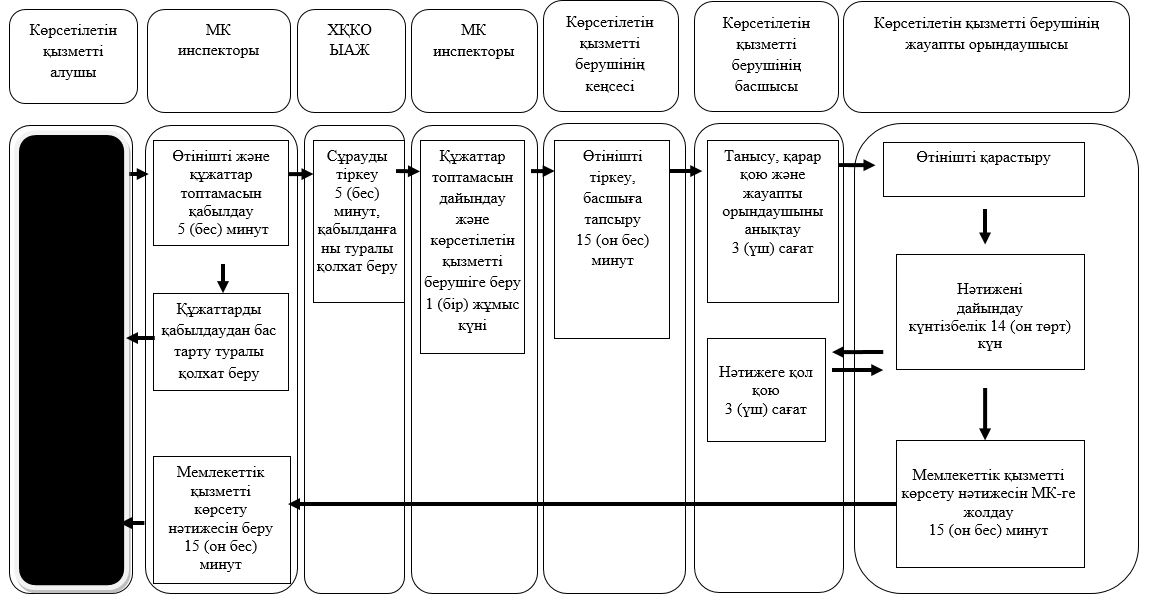 
      Шартты белгілер: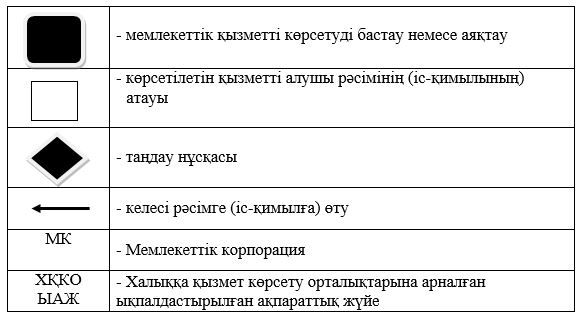 
					© 2012. Қазақстан Республикасы Әділет министрлігінің «Қазақстан Республикасының Заңнама және құқықтық ақпарат институты» ШЖҚ РМК
				
      Солтүстік Қазақстан облысының
әкімі

Қ.Ақсақалов
Солтүстік Қазақстан облысы әкімдігінің 2018 жылғы "08" ақпандағы № 32 қаулысымен бекітілді"Бүлінген жерлерді қалпына келтіру жобасын келісу және беру" мемлекеттік көрсетілетін қызмет регламентіне 1-қосымша
Облыстың, аудандардың және облыстық маңызы бар қаланың жергілікті атқарушы органының атауы
Тұрған жері
Байланыс телефоны
Жұмыс кестесі
"Солтүстік Қазақстан облысы әкімдігінің жер қатынастары басқармасы" коммуналдық мемлекеттік мекемесі
Солтүстік Қазақстан облысы, Петропавл қаласы, Парк көшесі, 57 В
8715-2-

53-36-41
Қазақстан Республикасының еңбек заңнамасына сәйкес демалыс және мереке күндерінен басқа, дүйсенбі - жұма аралығында сағат 13.00-ден 14.30-ға дейінгі түскі үзіліспен сағат 9.00-ден 18.30-ға дейін
"Солтүстік Қазақстан облысы Айыртау ауданы әкімдігінің жер қатынастары бөлімі" коммуналдық мемлекеттік мекемесі
Солтүстік Қазақстан облысы, Айыртау ауданы, Саумалкөл ауылы, Ш.Уәлиханов көшесі, 42
8715-33-

2-17-23
Қазақстан Республикасының еңбек заңнамасына сәйкес демалыс және мереке күндерінен басқа, дүйсенбі - жұма аралығында сағат 13.00-ден 14.30-ға дейінгі түскі үзіліспен сағат 9.00-ден 18.30-ға дейін
"Солтүстік Қазақстан облысы Ақжар ауданының жер қатынастар бөлімі" мемлекеттік мекемесі
Солтүстік Қазақстан облысы, Ақжар ауданы Талшық ауылы Целинная көшесі, 13
8715-46-

2-13-44
Қазақстан Республикасының еңбек заңнамасына сәйкес демалыс және мереке күндерінен басқа, дүйсенбі - жұма аралығында сағат 13.00-ден 14.30-ға дейінгі түскі үзіліспен сағат 9.00-ден 18.30-ға дейін
"Солтүстік Қазақстан облысы Аққайың ауданы әкімдігінің жер қатынастары бөлімі" коммуналдық мемлекеттік мекемесі
Солтүстік Қазақстан облысы, Аққайың ауданы, Смирнов ауылы, Народная көшесі, 37
8715-32-

2-14-86
Қазақстан Республикасының еңбек заңнамасына сәйкес демалыс және мереке күндерінен басқа, дүйсенбі - жұма аралығында сағат 13.00-ден 14.30-ға дейінгі түскі үзіліспен сағат 9.00-ден 18.30-ға дейін
"Солтүстік Қазақстан облысы Есіл ауданы әкімдігінің жер қатынастары бөлімі" коммуналдық мемлекеттік мекемесі 
Солтүстік Қазақстан облысы, Есіл ауданы, Явленка ауылы Ленин көшесі, 10
8715-43- 

2-15-65
Қазақстан Республикасының еңбек заңнамасына сәйкес демалыс және мереке күндерінен басқа, дүйсенбі - жұма аралығында сағат 13.00-ден 14.30-ға дейінгі түскі үзіліспен сағат 9.00-ден 18.30-ға дейін
"Солтүстік Қазақстан облысы Жамбыл ауданының жер қатынастары бөлімі" коммуналдық мемлекеттік мекемесі 
Солтүстік Қазақстан облысы, Жамбыл ауданы Пресновка ауылы, Дружба көшесі, 6
8715-44- 

2-28-48
Қазақстан Республикасының еңбек заңнамасына сәйкес демалыс және мереке күндерінен басқа, дүйсенбі - жұма аралығында сағат 13.00-ден 14.30-ға дейінгі түскі үзіліспен сағат 9.00-ден 18.30-ға дейін
"Солтүстік Қазақстан облысы Мағжан Жұмабаев ауданының жер қатынастары бөлімі" коммуналдық мемлекеттік мекемесі
Солтүстік Қазақстан облысы Мағжан Жұмабаев ауданы, Булаев қаласы, Юбилейная көшесі, 62
8715-31-

2-23-22
Қазақстан Республикасының еңбек заңнамасына сәйкес демалыс және мереке күндерінен басқа, дүйсенбі - жұма аралығында сағат 13.00-ден 14.30-ға дейінгі түскі үзіліспен сағат 9.00-ден 18.30-ға дейін
"Қызылжар аудандық жер қатынастары бөлімі" коммуналдық мемлекеттік мекемесі
Солтүстік Қазақстан облысы, Қызылжар ауданы, Бескөл ауылы, Институт көшесі, 1
8715-38-

2-15-54
Қазақстан Республикасының еңбек заңнамасына сәйкес демалыс және мереке күндерінен басқа, дүйсенбі - жұма аралығында сағат 13.00-ден 14.30-ға дейінгі түскі үзіліспен сағат 9.00-ден 18.30-ға дейін
"Солтүстік Қазақстан облысы Мамлют ауданы әкімдігінің жер қатынастары бөлімі" коммуналдық мемлекеттік мекемесі
Солтүстік Қазақстан облысы, Мамлют ауданы, Мамлютка қаласы, А.Құнанбаев көшесі, 5
8715-41-

2-22-71
Қазақстан Республикасының еңбек заңнамасына сәйкес демалыс және мереке күндерінен басқа, дүйсенбі - жұма аралығында сағат 13.00-ден 14.30-ға дейінгі түскі үзіліспен сағат 9.00-ден 18.30-ға дейін
"Солтүстік Қазақстан облысы Ғабит Мүсірепов атындағы аудан әкімдігінің жер қатынастары бөлімі" коммуналдық мемлекеттік мекемесі 
Солтүстік Қазақстан облысы, Ғабит Мүсірепов атындағы аудан, Новоишим ауылы Ленин көшесі, 2
8715-35-

2-22-71
Қазақстан Республикасының еңбек заңнамасына сәйкес демалыс және мереке күндерінен басқа, дүйсенбі - жұма аралығында сағат 13.00-ден 14.30-ға дейінгі түскі үзіліспен сағат 9.00-ден 18.30-ға дейін
"Солтүстік Қазақстан облысы Тайынша ауданы әкімдігінің жер қатынастары бөлімі" коммуналдық мемлекеттік мекемесі 
Солтүстік Қазақстан облысы, Тайынша ауданы, Тайынша қаласы, Қазақстан Конституциясы көшесі, 206
8715-36-

2-26-97
Қазақстан Республикасының еңбек заңнамасына сәйкес демалыс және мереке күндерінен басқа, дүйсенбі - жұма аралығында сағат 13.00-ден 14.30-ға дейінгі түскі үзіліспен сағат 9.00-ден 18.30-ға дейін
"Солтүстік Қазақстан облысы Тимирязев ауданы әкімдігінің жер қатынастары бөлімі" коммуналдық мемлекеттік мекемесі
Солтүстік Қазақстан облысы, Тимирязев ауданы Тимирязев ауылы, Ш.Уәлиханов көшесі, 1
8715-37-

2-19-75
Қазақстан Республикасының еңбек заңнамасына сәйкес демалыс және мереке күндерінен басқа, дүйсенбі - жұма аралығында сағат 13.00-ден 14.30-ға дейінгі түскі үзіліспен сағат 9.00-ден 18.30-ға дейін
"Солтүстік Қазақстан облысы Уәлиханов ауданы әкімдігінің жер қатынастары бөлімі" коммуналдық мемлекеттік мекемесі
Солтүстік Қазақстан облысы, Уәлиханов ауданы, Кішкенекөл ауылы, Ш.Уәлиханов көшесі, 85
8715-42-

2-18-99
Қазақстан Республикасының еңбек заңнамасына сәйкес демалыс және мереке күндерінен басқа, дүйсенбі - жұма аралығында сағат 13.00-ден 14.30-ға дейінгі түскі үзіліспен сағат 9.00-ден 18.30-ға дейін
"Солтүстік Қазақстан облысы Шал ақын ауданы әкімдігінің жер қатынастары бөлімі" коммуналдық мемлекеттік мекемесі 
Солтүстік Қазақстан облысы, Шал ақын ауданы, Сергеевка қаласы, Победа көшесі, 35
8715-34-

2-02-30
Қазақстан Республикасының еңбек заңнамасына сәйкес демалыс және мереке күндерінен басқа, дүйсенбі - жұма аралығында сағат 13.00-ден 14.30-ға дейінгі түскі үзіліспен сағат 9.00-ден 18.30-ға дейін
"Петропавл қаласы әкімдігінің жер қатынастары бөлімі" коммуналдық мемлекеттік мекемесі
Солтүстік Қазақстан облысы, Петропавл қаласы, Қазақстан Конституциясы көшесі, 23 
8715-2-

46-02-06
Қазақстан Республикасының еңбек заңнамасына сәйкес демалыс және мереке күндерінен басқа, дүйсенбі - жұма аралығында сағат 13.00-ден 14.30-ға дейінгі түскі үзіліспен сағат 9.00-ден 18.30-ға дейін"Бүлінген жерлерді қалпына келтіру жобасын келісу және беру" мемлекеттік көрсетілетін қызмет регламентіне 2-қосымша
Атауы
Орналасқан жері
Жұмыс кестесі
Байланыс телефоны
"Азаматтарға арналған үкімет" мемлекеттік корпорациясы" коммерциялық емес акционерлік қоғамының Солтүстік Қазақстан облысы бойынша филиалының Петропавл қаласының № 1 бөлімі
Петропавл қаласы М. Әуезов көшесі, 157
Қазақстан Республикасының еңбек заңнамасына сәйкес демалыс және мереке күндерінен басқа, жұмыс кестесіне сәйкес дүйсенбіден бастап сенбіні қоса алғанда, түскі үзіліссіз сағат 9.00-ден 20.00-ге дейін
8 (7152)

33-12-57
"Азаматтарға арналған үкімет" мемлекеттік корпорациясы" коммерциялық емес акционерлік қоғамының Солтүстік Қазақстан облысы бойынша филиалының Петропавл қаласының № 2 бөлімі
Петропавл қаласы Қазақстан Конституциясы көшесі, 72
Қазақстан Республикасының еңбек заңнамасына сәйкес демалыс және мереке күндерінен басқа, жұмыс кестесіне сәйкес дүйсенбіден бастап сенбіні қоса алғанда, түскі үзіліссіз сағат 9.00-ден 20.00-ге дейін
8 (7152)

33-02-29
"Азаматтарға арналған үкімет" мемлекеттік корпорациясы" коммерциялық емес акционерлік қоғамының Солтүстік Қазақстан облысы бойынша филиалының Петропавл қаласының № 3 бөлімі
Петропавл қаласы Советская көшесі, 34
Қазақстан Республикасының еңбек заңнамасына сәйкес демалыс және мереке күндерінен басқа, жұмыс кестесіне сәйкес дүйсенбіден бастап сенбіні қоса алғанда, түскі үзіліссіз сағат 9.00-ден 20.00-ге дейін
8 (7152)

55-10-06
"Азаматтарға арналған үкімет" мемлекеттік корпорациясы" коммерциялық емес акционерлік қоғамының Солтүстік Қазақстан облысы бойынша филиалының Айыртау аудандық бөлімі
Айыртау ауданы Саумалкөл ауылы Сыздықов көшесі, 4
Қазақстан Республикасының еңбек заңнамасына сәйкес демалыс және мереке күндерінен басқа, жұмыс кестесіне сәйкес дүйсенбіден бастап сенбіні қоса алғанда, түскі үзіліссіз сағат 9.00-ден 20.00-ге дейін
8 (71533)

2-01-84
"Азаматтарға арналған үкімет" мемлекеттік корпорациясы" коммерциялық емес акционерлік қоғамының Солтүстік Қазақстан облысы бойынша филиалының Ақжар аудандық бөлімі
Ақжар ауданы Талшық ауылы Победа көшесі, 67
Қазақстан Республикасының еңбек заңнамасына сәйкес демалыс және мереке күндерінен басқа, жұмыс кестесіне сәйкес дүйсенбіден бастап сенбіні қоса алғанда, түскі үзіліссіз сағат 9.00-ден 20.00-ге дейін
8 (71546)

2-21-08
"Азаматтарға арналған үкімет" мемлекеттік корпорациясы" коммерциялық емес акционерлік қоғамының Солтүстік Қазақстан облысы бойынша филиалының Аққайың аудандық бөлімі
Аққайың ауданы Смирнов ауылы Труд көшесі, 11
Қазақстан Республикасының еңбек заңнамасына сәйкес демалыс және мереке күндерінен басқа, жұмыс кестесіне сәйкес дүйсенбіден бастап сенбіні қоса алғанда, түскі үзіліссіз сағат 9.00-ден 20.00-ге дейін
8 (71532)

2-25-86
"Азаматтарға арналған үкімет" мемлекеттік корпорациясы" коммерциялық емес акционерлік қоғамының Солтүстік Қазақстан облысы бойынша филиалының Есіл аудандық бөлімі
Есіл ауданы Явленка ауылы Ленин көшесі, 6
Қазақстан Республикасының еңбек заңнамасына сәйкес демалыс және мереке күндерінен басқа, жұмыс кестесіне сәйкес дүйсенбіден бастап сенбіні қоса алғанда, түскі үзіліссіз сағат 9.00-ден 20.00-ге дейін
8 (71543)

2-20-03
"Азаматтарға арналған үкімет" мемлекеттік корпорациясы" коммерциялық емес акционерлік қоғамының Солтүстік Қазақстан облысы бойынша филиалының Жамбыл аудандық бөлімі
Жамбыл ауданы Пресновка ауылы Горький көшесі, 10 Г
Қазақстан Республикасының еңбек заңнамасына сәйкес демалыс және мереке күндерінен басқа, жұмыс кестесіне сәйкес дүйсенбіден бастап сенбіні қоса алғанда, түскі үзіліссіз сағат 9.00-ден 20.00-ге дейін
8 (71544)

2-29-10
"Азаматтарға арналған үкімет" мемлекеттік корпорациясы" коммерциялық емес акционерлік қоғамының Солтүстік Қазақстан облысы бойынша филиалының Ғ. Мүсірепов ат. аудандық бөлімі
Ғабит Мүсірепов атындағы аудан Новоишим ауылы Ленин көшесі, 7
Қазақстан Республикасының еңбек заңнамасына сәйкес демалыс және мереке күндерінен басқа, жұмыс кестесіне сәйкес дүйсенбіден бастап сенбіні қоса алғанда, түскі үзіліссіз сағат 9.00-ден 20.00-ге дейін
8 (71535)

2-22-19
"Азаматтарға арналған үкімет" мемлекеттік корпорациясы" коммерциялық емес акционерлік қоғамының Солтүстік Қазақстан облысы бойынша филиалының Қызылжар аудандық бөлімі
Қызылжар ауданы Бескөл ауылы Институт көшесі, 1 А
Қазақстан Республикасының еңбек заңнамасына сәйкес демалыс және мереке күндерінен басқа, жұмыс кестесіне сәйкес дүйсенбіден бастап сенбіні қоса алғанда, түскі үзіліссіз сағат 9.00-ден 20.00-ге дейін
8 (71538)

2-17-46
"Азаматтарға арналған үкімет" мемлекеттік корпорациясы" коммерциялық емес акционерлік қоғамының Солтүстік Қазақстан облысы бойынша филиалының М. Жұмабаев аудандық бөлімі
Мағжан Жұмабаев ауданы Булаев қаласы Юбилейный көшесі, 62
Қазақстан Республикасының еңбек заңнамасына сәйкес демалыс және мереке күндерінен басқа, жұмыс кестесіне сәйкес дүйсенбіден бастап сенбіні қоса алғанда, түскі үзіліссіз сағат 9.00-ден 20.00-ге дейін
8 (71531)

2-14-13
"Азаматтарға арналған үкімет" мемлекеттік корпорациясы" коммерциялық емес акционерлік қоғамының Солтүстік Қазақстан облысы бойынша филиалының Мамлют аудандық бөлімі
Мамлют ауданы Мамлютка қаласы Сәбит Мұқанов көшесі, 11
Қазақстан Республикасының еңбек заңнамасына сәйкес демалыс және мереке күндерінен басқа, жұмыс кестесіне сәйкес дүйсенбіден бастап сенбіні қоса алғанда, түскі үзіліссіз сағат 9.00-ден 20.00-ге дейін
8 (71541)

2-27-48
"Азаматтарға арналған үкімет" мемлекеттік корпорациясы" коммерциялық емес акционерлік қоғамының Солтүстік Қазақстан облысы бойынша филиалының Тайынша аудандық бөлімі
Тайынша ауданы Тайынша қаласы Қазақстан Конституциясы көшесі, 208
Қазақстан Республикасының еңбек заңнамасына сәйкес демалыс және мереке күндерінен басқа, жұмыс кестесіне сәйкес дүйсенбіден бастап сенбіні қоса алғанда, түскі үзіліссіз сағат 9.00-ден 20.00-ге дейін
8 (71536)

2-36-89
"Азаматтарға арналған үкімет" мемлекеттік корпорациясы" коммерциялық емес акционерлік қоғамының Солтүстік Қазақстан облысы бойынша филиалының Тимирязев аудандық бөлімі
Тимирязев ауданы Тимирязев ауылы Шоқан Уәлиханов көшесі, 17
Қазақстан Республикасының еңбек заңнамасына сәйкес демалыс және мереке күндерінен басқа, жұмыс кестесіне сәйкес дүйсенбіден бастап сенбіні қоса алғанда, түскі үзіліссіз сағат 9.00-ден 20.00-ге дейін
8 (71537)

2-03-02
"Азаматтарға арналған үкімет" мемлекеттік корпорациясы" коммерциялық емес акционерлік қоғамының Солтүстік Қазақстан облысы бойынша филиалының Уәлиханов аудандық бөлімі
Уәлиханов ауданы Кішкенекөл ауылы Шоқан Уәлиханов көшесі, 80
Қазақстан Республикасының еңбек заңнамасына сәйкес демалыс және мереке күндерінен басқа, жұмыс кестесіне сәйкес дүйсенбіден бастап сенбіні қоса алғанда, түскі үзіліссіз сағат 9.00-ден 20.00-ге дейін
8 (71542)

2-28-11
"Азаматтарға арналған үкімет" мемлекеттік корпорациясы" коммерциялық емес акционерлік қоғамының Солтүстік Қазақстан облысы бойынша филиалының Шал ақын аудандық бөлімі
Шал ақын ауданы Сергеевка қаласы Желтоқсан көшесі, 31
Қазақстан Республикасының еңбек заңнамасына сәйкес демалыс және мереке күндерінен басқа, жұмыс кестесіне сәйкес дүйсенбіден бастап сенбіні қоса алғанда, түскі үзіліссіз сағат 9.00-ден 20.00-ге дейін
8 (71534)

2-73-90"Бүлінген жерлерді қалпына келтіру жобасын келісу және беру" мемлекеттік көрсетілетін қызмет регламентіне 3-қосымшаСолтүстік Қазақстан облысы әкімдігінің 2018 жылғы "08" ақпандағы № 32 қаулысымен бекітілді"Жер учаскелерінің бөлінетіндігі мен бөлінбейтіндігін айқындау" мемлекеттік көрсетілетін қызмет регламентіне 1-қосымша
Облыстың, аудандардың және облыстық маңызы бар қаланың жергілікті атқарушы органының атауы
Тұрған жері
Байланыс телефоны
Жұмыс кестесі
"Солтүстік Қазақстан облысы әкімдігінің жер қатынастары басқармасы" коммуналдық мемлекеттік мекемесі
Солтүстік Қазақстан облысы, Петропавл қаласы, Парк көшесі, 57 В
8715-2-

53-36-41
Қазақстан Республикасының еңбек заңнамасына сәйкес демалыс және мереке күндерінен басқа, дүйсенбі - жұма аралығында сағат 13.00-ден 14.30-ға дейінгі түскі үзіліспен сағат 9.00-ден 18.30-ға дейін
"Солтүстік Қазақстан облысы Айыртау ауданы әкімдігінің жер қатынастары бөлімі" коммуналдық мемлекеттік мекемесі
Солтүстік Қазақстан облысы, Айыртау ауданы, Саумалкөл ауылы, Ш.Уәлиханов көшесі, 42
8715-33-

2-17-23
Қазақстан Республикасының еңбек заңнамасына сәйкес демалыс және мереке күндерінен басқа, дүйсенбі - жұма аралығында сағат 13.00-ден 14.30-ға дейінгі түскі үзіліспен сағат 9.00-ден 18.30-ға дейін
"Солтүстік Қазақстан облысы Ақжар ауданының жер қатынастар бөлімі" мемлекеттік мекемесі
Солтүстік Қазақстан облысы, Ақжар ауданы Талшық ауылы Целинная көшесі, 13
8715-46-

2-13-44
Қазақстан Республикасының еңбек заңнамасына сәйкес демалыс және мереке күндерінен басқа, дүйсенбі - жұма аралығында сағат 13.00-ден 14.30-ға дейінгі түскі үзіліспен сағат 9.00-ден 18.30-ға дейін
"Солтүстік Қазақстан облысы Аққайың ауданы әкімдігінің жер қатынастары бөлімі" коммуналдық мемлекеттік мекемесі
Солтүстік Қазақстан облысы, Аққайың ауданы, Смирнов ауылы, Народная көшесі, 37-үй
8715-32-

2-14-86
Қазақстан Республикасының еңбек заңнамасына сәйкес демалыс және мереке күндерінен басқа, дүйсенбі - жұма аралығында сағат 13.00-ден 14.30-ға дейінгі түскі үзіліспен сағат 9.00-ден 18.30-ға дейін
"Солтүстік Қазақстан облысы Есіл ауданы әкімдігінің жер қатынастары бөлімі" коммуналдық мемлекеттік мекемесі 
Солтүстік Қазақстан облысы, Есіл ауданы, Явленка ауылы Ленин көшесі, 10-үй
8715-43- 

2-15-65
Қазақстан Республикасының еңбек заңнамасына сәйкес демалыс және мереке күндерінен басқа, дүйсенбі - жұма аралығында сағат 13.00-ден 14.30-ға дейінгі түскі үзіліспен сағат 9.00-ден 18.30-ға дейін
"Солтүстік Қазақстан облысы Жамбыл ауданының жер қатынастары бөлімі" коммуналдық мемлекеттік мекемесі 
Солтүстік Қазақстан облысы, Жамбыл ауданы Пресновка ауылы, Дружба көшесі, 6- үй
8715-44- 

2-28-48
Қазақстан Республикасының еңбек заңнамасына сәйкес демалыс және мереке күндерінен басқа, дүйсенбі - жұма аралығында сағат 13.00-ден 14.30-ға дейінгі түскі үзіліспен сағат 9.00-ден 18.30-ға дейін
"Солтүстік Қазақстан облысы Мағжан Жұмабаев ауданының жер қатынастары бөлімі" коммуналдық мемлекеттік мекемесі
Солтүстік Қазақстан облысы Мағжан Жұмабаев ауданы, Булаев қаласы, Юбилейная көшесі, 62-үй
8715-31-

2-23-22
Қазақстан Республикасының еңбек заңнамасына сәйкес демалыс және мереке күндерінен басқа, дүйсенбі - жұма аралығында сағат 13.00-ден 14.30-ға дейінгі түскі үзіліспен сағат 9.00-ден 18.30-ға дейін
"Қызылжар аудандық жер қатынастары бөлімі" коммуналдық мемлекеттік мекемесі
Солтүстік Қазақстан облысы, Қызылжар ауданы, Бескөл ауылы, Институт көшесі, 1-үй
8715-38-

2-15-54
Қазақстан Республикасының еңбек заңнамасына сәйкес демалыс және мереке күндерінен басқа, дүйсенбі - жұма аралығында сағат 13.00-ден 14.30-ға дейінгі түскі үзіліспен сағат 9.00-ден 18.30-ға дейін
"Солтүстік Қазақстан облысы Мамлют ауданы әкімдігінің жер қатынастары бөлімі" коммуналдық мемлекеттік мекемесі
Солтүстік Қазақстан облысы, Мамлют ауданы, Мамлютка қаласы, А.Құнанбаев көшесі, 5-үй
8715-41-

2-22-71
Қазақстан Республикасының еңбек заңнамасына сәйкес демалыс және мереке күндерінен басқа, дүйсенбі - жұма аралығында сағат 13.00-ден 14.30-ға дейінгі түскі үзіліспен сағат 9.00-ден 18.30-ға дейін
"Солтүстік Қазақстан облысы Ғабит Мүсірепов атындағы аудан әкімдігінің жер қатынастары бөлімі" коммуналдық мемлекеттік мекемесі 
Солтүстік Қазақстан облысы, Ғабит Мүсірепов атындағы аудан, Новоишим ауылы Ленин көшесі, 2-үй
8715-35-

2-22-71
Қазақстан Республикасының еңбек заңнамасына сәйкес демалыс және мереке күндерінен басқа, дүйсенбі - жұма аралығында сағат 13.00-ден 14.30-ға дейінгі түскі үзіліспен сағат 9.00-ден 18.30-ға дейін
"Солтүстік Қазақстан облысы Тайынша ауданы әкімдігінің жер қатынастары бөлімі" коммуналдық мемлекеттік мекемесі 
Солтүстік Қазақстан облысы, Тайынша ауданы, Тайынша қаласы, Қазақстан Конституциясы көшесі, 206
8715-36-

2-26-97
Қазақстан Республикасының еңбек заңнамасына сәйкес демалыс және мереке күндерінен басқа, дүйсенбі - жұма аралығында сағат 13.00-ден 14.30-ға дейінгі түскі үзіліспен сағат 9.00-ден 18.30-ға дейін
"Солтүстік Қазақстан облысы Тимирязев ауданы әкімдігінің жер қатынастары бөлімі" коммуналдық мемлекеттік мекемесі
Солтүстік Қазақстан облысы, Тимирязев ауданы Тимирязев ауылы, Ш.Уәлиханов көшесі, 1
8715-37-

2-19-75
Қазақстан Республикасының еңбек заңнамасына сәйкес демалыс және мереке күндерінен басқа, дүйсенбі - жұма аралығында сағат 13.00-ден 14.30-ға дейінгі түскі үзіліспен сағат 9.00-ден 18.30-ға дейін
"Солтүстік Қазақстан облысы Уәлиханов ауданы әкімдігінің жер қатынастары бөлімі" коммуналдық мемлекеттік мекемесі
Солтүстік Қазақстан облысы, Уәлиханов ауданы, Кішкенекөл ауылы, Ш.Уәлиханов көшесі, 85
8715-42-

2-18-99
Қазақстан Республикасының еңбек заңнамасына сәйкес демалыс және мереке күндерінен басқа, дүйсенбі - жұма аралығында сағат 13.00-ден 14.30-ға дейінгі түскі үзіліспен сағат 9.00-ден 18.30-ға дейін
"Солтүстік Қазақстан облысы Шал ақын ауданы әкімдігінің жер қатынастары бөлімі" коммуналдық мемлекеттік мекемесі 
Солтүстік Қазақстан облысы, Шал ақын ауданы, Сергеевка қаласы, Победа көшесі, 35
8715-34-

2-02-30
Қазақстан Республикасының еңбек заңнамасына сәйкес демалыс және мереке күндерінен басқа, дүйсенбі - жұма аралығында сағат 13.00-ден 14.30-ға дейінгі түскі үзіліспен сағат 9.00-ден 18.30-ға дейін
"Петропавл қаласы әкімдігінің жер қатынастары бөлімі" коммуналдық мемлекеттік мекемесі
Солтүстік Қазақстан облысы, Петропавл қаласы, Қазақстан Конституциясы көшесі, 23 
8715-2-

46-02-06
Қазақстан Республикасының еңбек заңнамасына сәйкес демалыс және мереке күндерінен басқа, дүйсенбі - жұма аралығында сағат 13.00-ден 14.30-ға дейінгі түскі үзіліспен сағат 9.00-ден 18.30-ға дейін"Жер учаскелерінің бөлінетіндігі мен бөлінбейтіндігін айқындау" мемлекеттік көрсетілетін қызмет регламентіне 2-қосымша
Атауы
Орналасқан жері
Жұмыс кестесі
Байланыс телефоны
"Азаматтарға арналған үкімет" мемлекеттік корпорациясы" коммерциялық емес акционерлік қоғамының Солтүстік Қазақстан облысы бойынша филиалының Петропавл қаласының № 1 бөлімі
Петропавл қаласы М. Әуезов көшесі, 157
Қазақстан Республикасының еңбек заңнамасына сәйкес демалыс және мереке күндерінен басқа, жұмыс кестесіне сәйкес дүйсенбіден бастап сенбіні қоса алғанда, түскі үзіліссіз сағат 9.00-ден 20.00-ге дейін
8 (7152)

33-12-57
"Азаматтарға арналған үкімет" мемлекеттік корпорациясы" коммерциялық емес акционерлік қоғамының Солтүстік Қазақстан облысы бойынша филиалының Петропавл қаласының № 2 бөлімі
Петропавл қаласы Қазақстан Конституциясы көшесі, 72
Қазақстан Республикасының еңбек заңнамасына сәйкес демалыс және мереке күндерінен басқа, жұмыс кестесіне сәйкес дүйсенбіден бастап сенбіні қоса алғанда, түскі үзіліссіз сағат 9.00-ден 20.00-ге дейін
8 (7152)

33-02-29
"Азаматтарға арналған үкімет" мемлекеттік корпорациясы" коммерциялық емес акционерлік қоғамының Солтүстік Қазақстан облысы бойынша филиалының Петропавл қаласының № 3 бөлімі
Петропавл қаласы Советская көшесі, 34
Қазақстан Республикасының еңбек заңнамасына сәйкес демалыс және мереке күндерінен басқа, жұмыс кестесіне сәйкес дүйсенбіден бастап сенбіні қоса алғанда, түскі үзіліссіз сағат 9.00-ден 20.00-ге дейін
8 (7152)

55-10-06
"Азаматтарға арналған үкімет" мемлекеттік корпорациясы" коммерциялық емес акционерлік қоғамының Солтүстік Қазақстан облысы бойынша филиалының Айыртау аудандық бөлімі
Айыртау ауданы Саумалкөл ауылы Сыздықов көшесі, 4
Қазақстан Республикасының еңбек заңнамасына сәйкес демалыс және мереке күндерінен басқа, жұмыс кестесіне сәйкес дүйсенбіден бастап сенбіні қоса алғанда, түскі үзіліссіз сағат 9.00-ден 20.00-ге дейін
8 (71533)

2-01-84
"Азаматтарға арналған үкімет" мемлекеттік корпорациясы" коммерциялық емес акционерлік қоғамының Солтүстік Қазақстан облысы бойынша филиалының Ақжар аудандық бөлімі
Ақжар ауданы Талшық ауылы Победа көшесі, 67
Қазақстан Республикасының еңбек заңнамасына сәйкес демалыс және мереке күндерінен басқа, жұмыс кестесіне сәйкес дүйсенбіден бастап сенбіні қоса алғанда, түскі үзіліссіз сағат 9.00-ден 20.00-ге дейін
8 (71546)

2-21-08
"Азаматтарға арналған үкімет" мемлекеттік корпорациясы" коммерциялық емес акционерлік қоғамының Солтүстік Қазақстан облысы бойынша филиалының Аққайың аудандық бөлімі
Аққайың ауданы Смирнов ауылы Труд көшесі, 11
Қазақстан Республикасының еңбек заңнамасына сәйкес демалыс және мереке күндерінен басқа, жұмыс кестесіне сәйкес дүйсенбіден бастап сенбіні қоса алғанда, түскі үзіліссіз сағат 9.00-ден 20.00-ге дейін
8 (71532)

2-25-86
"Азаматтарға арналған үкімет" мемлекеттік корпорациясы" коммерциялық емес акционерлік қоғамының Солтүстік Қазақстан облысы бойынша филиалының Есіл аудандық бөлімі
Есіл ауданы Явленка ауылы Ленин көшесі, 6
Қазақстан Республикасының еңбек заңнамасына сәйкес демалыс және мереке күндерінен басқа, жұмыс кестесіне сәйкес дүйсенбіден бастап сенбіні қоса алғанда, түскі үзіліссіз сағат 9.00-ден 20.00-ге дейін
8 (71543)

2-20-03
"Азаматтарға арналған үкімет" мемлекеттік корпорациясы" коммерциялық емес акционерлік қоғамының Солтүстік Қазақстан облысы бойынша филиалының Жамбыл аудандық бөлімі
Жамбыл ауданы Пресновка ауылы Горький көшесі, 10 Г
Қазақстан Республикасының еңбек заңнамасына сәйкес демалыс және мереке күндерінен басқа, жұмыс кестесіне сәйкес дүйсенбіден бастап сенбіні қоса алғанда, түскі үзіліссіз сағат 9.00-ден 20.00-ге дейін
8 (71544)

2-29-10
"Азаматтарға арналған үкімет" мемлекеттік корпорациясы" коммерциялық емес акционерлік қоғамының Солтүстік Қазақстан облысы бойынша филиалының Ғ. Мүсірепов ат. аудандық бөлімі
Ғабит Мүсірепов атындағы аудан Новоишим ауылы Ленин көшесі, 7
Қазақстан Республикасының еңбек заңнамасына сәйкес демалыс және мереке күндерінен басқа, жұмыс кестесіне сәйкес дүйсенбіден бастап сенбіні қоса алғанда, түскі үзіліссіз сағат 9.00-ден 20.00-ге дейін
8 (71535)

2-22-19
"Азаматтарға арналған үкімет" мемлекеттік корпорациясы" коммерциялық емес акционерлік қоғамының Солтүстік Қазақстан облысы бойынша филиалының Қызылжар аудандық бөлімі
Қызылжар ауданы Бескөл ауылы Институт көшесі, 1 А
Қазақстан Республикасының еңбек заңнамасына сәйкес демалыс және мереке күндерінен басқа, жұмыс кестесіне сәйкес дүйсенбіден бастап сенбіні қоса алғанда, түскі үзіліссіз сағат 9.00-ден 20.00-ге дейін
8 (71538)

2-17-46
"Азаматтарға арналған үкімет" мемлекеттік корпорациясы" коммерциялық емес акционерлік қоғамының Солтүстік Қазақстан облысы бойынша филиалының М. Жұмабаев аудандық бөлімі
Мағжан Жұмабаев ауданы Булаев қаласы Юбилейный көшесі, 62
Қазақстан Республикасының еңбек заңнамасына сәйкес демалыс және мереке күндерінен басқа, жұмыс кестесіне сәйкес дүйсенбіден бастап сенбіні қоса алғанда, түскі үзіліссіз сағат 9.00-ден 20.00-ге дейін
8 (71531)

2-14-13
"Азаматтарға арналған үкімет" мемлекеттік корпорациясы" коммерциялық емес акционерлік қоғамының Солтүстік Қазақстан облысы бойынша филиалының Мамлют аудандық бөлімі
Мамлют ауданы Мамлютка қаласы Сәбит Мұқанов көшесі, 11
Қазақстан Республикасының еңбек заңнамасына сәйкес демалыс және мереке күндерінен басқа, жұмыс кестесіне сәйкес дүйсенбіден бастап сенбіні қоса алғанда, түскі үзіліссіз сағат 9.00-ден 20.00-ге дейін
8 (71541)

2-27-48
"Азаматтарға арналған үкімет" мемлекеттік корпорациясы" коммерциялық емес акционерлік қоғамының Солтүстік Қазақстан облысы бойынша филиалының Тайынша аудандық бөлімі
Тайынша ауданы Тайынша қаласы Қазақстан Конституциясы көшесі, 208
Қазақстан Республикасының еңбек заңнамасына сәйкес демалыс және мереке күндерінен басқа, жұмыс кестесіне сәйкес дүйсенбіден бастап сенбіні қоса алғанда, түскі үзіліссіз сағат 9.00-ден 20.00-ге дейін
8 (71536)

2-36-89
"Азаматтарға арналған үкімет" мемлекеттік корпорациясы" коммерциялық емес акционерлік қоғамының Солтүстік Қазақстан облысы бойынша филиалының Тимирязев аудандық бөлімі
Тимирязев ауданы Тимирязев ауылы Шоқан Уәлиханов көшесі, 17
Қазақстан Республикасының еңбек заңнамасына сәйкес демалыс және мереке күндерінен басқа, жұмыс кестесіне сәйкес дүйсенбіден бастап сенбіні қоса алғанда, түскі үзіліссіз сағат 9.00-ден 20.00-ге дейін
8 (71537)

2-03-02
"Азаматтарға арналған үкімет" мемлекеттік корпорациясы" коммерциялық емес акционерлік қоғамының Солтүстік Қазақстан облысы бойынша филиалының Уәлиханов аудандық бөлімі
Уәлиханов ауданы Кішкенекөл ауылы Шоқан Уәлиханов көшесі, 80
Қазақстан Республикасының еңбек заңнамасына сәйкес демалыс және мереке күндерінен басқа, жұмыс кестесіне сәйкес дүйсенбіден бастап сенбіні қоса алғанда, түскі үзіліссіз сағат 9.00-ден 20.00-ге дейін
8 (71542)

2-28-11
"Азаматтарға арналған үкімет" мемлекеттік корпорациясы" коммерциялық емес акционерлік қоғамының Солтүстік Қазақстан облысы бойынша филиалының Шал ақын аудандық бөлімі
Шал ақын ауданы Сергеевка қаласы Желтоқсан көшесі, 31
Қазақстан Республикасының еңбек заңнамасына сәйкес демалыс және мереке күндерінен басқа, жұмыс кестесіне сәйкес дүйсенбіден бастап сенбіні қоса алғанда, түскі үзіліссіз сағат 9.00-ден 20.00-ге дейін
8 (71534)

2-73-90"Жер учаскелерінің бөлінетіндігі мен бөлінбейтіндігін айқындау" мемлекеттік көрсетілетін қызмет регламентіне 3-қосымша